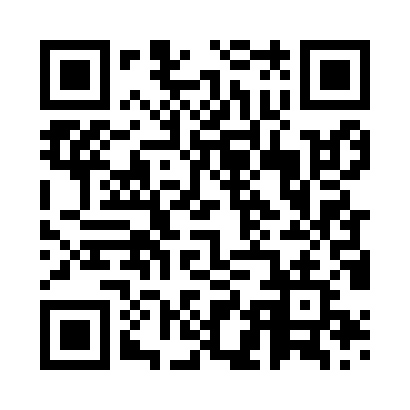 Prayer times for Barsukyne, LithuaniaWed 1 May 2024 - Fri 31 May 2024High Latitude Method: Angle Based RulePrayer Calculation Method: Muslim World LeagueAsar Calculation Method: HanafiPrayer times provided by https://www.salahtimes.comDateDayFajrSunriseDhuhrAsrMaghribIsha1Wed3:075:431:236:359:0411:312Thu3:065:411:236:369:0611:323Fri3:055:391:236:379:0811:324Sat3:045:371:226:389:0911:335Sun3:045:341:226:399:1111:346Mon3:035:321:226:409:1311:357Tue3:025:301:226:429:1511:368Wed3:015:281:226:439:1711:369Thu3:005:261:226:449:1911:3710Fri2:595:241:226:459:2111:3811Sat2:585:221:226:469:2311:3912Sun2:585:201:226:479:2511:3913Mon2:575:191:226:489:2711:4014Tue2:565:171:226:499:2811:4115Wed2:565:151:226:509:3011:4216Thu2:555:131:226:519:3211:4317Fri2:545:111:226:529:3411:4318Sat2:535:101:226:539:3511:4419Sun2:535:081:226:549:3711:4520Mon2:525:071:226:559:3911:4621Tue2:525:051:226:569:4111:4722Wed2:515:031:226:579:4211:4723Thu2:515:021:236:589:4411:4824Fri2:505:011:236:599:4511:4925Sat2:504:591:237:009:4711:4926Sun2:494:581:237:019:4911:5027Mon2:494:571:237:029:5011:5128Tue2:484:551:237:029:5211:5229Wed2:484:541:237:039:5311:5230Thu2:474:531:237:049:5411:5331Fri2:474:521:247:059:5611:54